一般情報など　　（１）新入会員の紹介　　・9月の新入会員を紹介します。　　　　東野　利次　さん　　ＡＬＢＣローンボウルズクラブへ入会第22回タイガーボウルズ2019大会の参加者募集毎年、BJから誰かが参加しているお馴染みの大会でありますが、主催元から募集案内が送られてきたのでご案内します。この大会は公式の選手権大会ではないので、BJとして特別の資格規準などは設けていません。BJ会員ならどなたでも参加できます。ただし、4人のチーム単位でまとめて申し込んでいただくことを原則とします。（個人のみの申し込みも一応事務局として受け付けますが、4人チームに編成できるかどうかは保証できません。）2018年9月の行事、活動などの結果（1）SVリーグ2018年度前期大会(第11,12最終節)主催：ＢＪ 関西支部　主管：SVリーグ実行委員会　　リーダー： ＬＢ中崎、会計：神戸タッチャーズ、記録：ＡＬＢＣ　場所：神戸市しあわせの村ローンボウルズグリーン日時：9月5日（水）、22日（土）12:30～16:00　結果：9月22日前期大会（累計16ゲーム消化）の最終成績は以下の通りです。（２）Ｍリーグ2018年度上期大会(第11,12最終節)主催：ＢＪ関西支部　主管：Mリーグ実行委員会場所：神戸市しあわせの村ローンボウルズグリーン日時： 9月12日（水）、24日（祝月）12:45～16:00　競技内容：チーム編成は当日の抽選にて決定。参加人数によりペアーズ、トリプルズ戦を行う。ポイントの計算方法は、｛勝ちエンド数×１ポイント+ゲーム勝利のとき2ポイント（引き分けなら1ポイント）｝　　　　　表彰：70%以上の出席者で期間中の1試合当たり平均ポイントによる結果：2018年度上期大会最終第12節は9月24日終了時点最終成績結果（18ゲーム消化）は以下の通り（表彰対象、出場回数：13ゲーム以上）(３）中崎リーグの9月の結果　　　　　主催：ローンボウルズ中崎　　　　　日時： 9月3日(月)、17日（祝月） いずれも　12:30～17:00 場所：明石市中崎遊園地内ローンボウルズグリーン（天然芝、4リンク）結果：(４）Aリーグカップ2018年後期大会(第5、6節)主催：ＢＪ関西支部　主管：Ａリーグ実行委員会場所：明石公園ローンボウルズグリーン日時：9月2日（日）、9日（日）、16日（日）12:45～16:00 　　　（注：9月9日は8月19日予定分の振り替え日程であったが雨天により中止となった。）　結果：9月16日終了時（4回開催）（５）チャレンジボウル2018　　　　　主催：ＮＰＯ法人グループわ　Ｗｉｎｇローンボウルズクラブ　　　　　場所：神戸市しあわせの村ローンボウルズグリーン　　　　　日時：９月1日（土）9:00～17:00　　　　　競技方法：ペアーズ　1人4球　８エンド（65分タイムアップ制併用）　　　　　　　　　　１チーム４試合実施　　　　　結果：天候不良の気象情報により中止となった。　（６）第５回関東支部大会　　　　主催：認定ＮＰＯ法人ローンボウルズ日本関東支部主管：関東支部横浜地区場所：横浜ＹＣ＆ＡＣローンボウルズ場日時：９月９日（日）9時～17時結果：都合により中止となった。（７）初心者ローンボウルズ大会（関西マスターズスポーツフェスティバル）　　　　目的：１．ローンボウルズという生涯スポーツをより多くの人に知っていただき　　　　　　　　　　愛好者仲間を増やすこと。　　　　　　　２．2021年5月に開催予定の関西ワールドマスターズゲームズ2021〈生涯スポーツの国際総合競技大会〉におけるローンボウルズの部への参加者を増やすこと。主催：ひょうご生涯スポーツ大会実行委員会主管：認定ＮＰＯ法人ローンボウルズ日本関西支部後援：〈公財〉こうべ市民福祉振興協会しあわせの村場所：しあわせの村ローンボウルズグリーン日時：９月15日（土）9:00～16:00　競技方法：一人3球×8エンドのトリプルズ戦を4ゲーム実施。　　　　　トリプルの内、1名は経験1年以内程度の初心者を含むこととした。結果：　12チームが参加した。　　　　　　　　　　　　　　　　　　　　　　　　　　　　Δ＝総得点/総失点（８）男女不問フォアーズ全国オープン大会主催：認定ＮＰＯ法人ローンボウルズ日本　　　　　主管：同上、関西支部  日時：2018年９月24日（月祝）                   　　　　　場所 ：明石公園ローンボウルグリーン場競技　:フォアーズ戦　1人2球　8エンドのゲームを4ゲーム実施。対戦相手は抽選により、事前に　　　　決定される。結果：10チームが参加した。　　　　　　　　　　　　　　　　　　　　　　　　　　　　Δ＝総得点/総失点（９）　男女ペアーズ日本選手権大会関西予選会主催：認定ＮＰＯ法人ローンボウルズ日本　　　　　主管：同上、関西支部  日時：2018年９月29日（土） 、30日（日）                  　　　　　場所 ：しあわせの村ローンボウルグリーン場　　　　　　　競技内容：台風24号が直撃するという予報により、計画変更し29日の1日だけで終了した。　　　　　　　　　　　　　　10チームが参加し一人3球×8エンド戦を4ゲーム行い、この結果で順位付けした。上位8チームが本選へ出場する。　　　　　　　結果：上位8チームの成績は次の通り。　　　　　　　　　　　       Δ＝総得点/総失点（１０）全日本障がい者ローンボウルズ選手権大会　　　　　目的：障がい者ローンボウルズの普及・振興のため　　　　　主催：認定特定非営利活動法人ローンボウルズ日本　　　　　　　　障がい者ローンボウルズ部　　　　　主管：兵庫車椅子ローンボウルズクラブ　　　　　場所：明石公園ローンボウルズグリーン　　　　　日時：9月29日（土）9:00〜17:00　　　　　参加資格：障がい者手帳などのような公的に障害を証明するものを有し、競技　　　　　　　　において介護を必要としない者　　競技内容：シングルス戦　　結果：台風接近による天候不良のため中止となった。（１1）インドネシア2018アジアパラ競技大会へ出場する3選手への取材などが集中　　　　　10月の上記大会に日本代表として出場する児島久雄、植松博至、山外芳敬の3選手への　　　　　取材などが次の通り持たれた。さすがに日本パラリンピック委員会が派遣する国の代表選手団の　　　　　一員ともなると注目度が違う。　　　　　　9月19日は神戸市長に面会できた機会をとらえて、しあわせの村グリーンの改修依頼について　　　　　　も改めて訴えたとのこと。（１２）高知大学から香港を訪問　　　　高知大学人文社会科学部の川本先生による専門講座「アジア/ヨーロッパ通史」の中で、今年も受講生8名が川本先生の引率のもとに、9月23日（日）から27日（木）までの5日間香港を訪問し、その中で1日間　香港フットボールクラブでのローンボウルズ体験も行なった。同クラブではジョニー/ローラ夫妻やフランキー・シューらにたいへんお世話になったとのこと。　　　　　　　　　　　　　　　　　　　　　　                                                                                                                                                        2018年10月以降の計画、予定（１）SVリーグ2018年度後期大会(第1、2節)主催：ＢＪ関西支部　　主管：SVリーグ実行委員会　　　リーダー： 学園都市　　会計： 村人クラブ　　記録：神戸タッチャーズ場所：神戸市しあわせの村ローンボウルズグリーン　日時：10月8日（祝、月）、20日（土）12:30～16:00　　　　競技内容：ペアーズ戦を２ゲーム行う。（２）Ｍリーグ2018年下期大会(第1、2節) 主催：ＢＪ関西支部　主管：Mリーグ実行委員会場所：神戸市しあわせの村ローンボウルズグリーン日時：10月6日（土）、13日（土）　12:30～16:00競技内容：チーム編成は当日の抽選にて決定。参加人数によりペアーズ、トリプルズ、フォアーズ戦を行う。8エンド戦を2ゲーム行う。ポイントの計算方法は、｛勝ちエンド数×１ポイント+ゲーム勝利のとき2ポイント　　　（引き分けなら1ポイント）｝参加申込み：事前申込みは不要。当日、会場への来場で可。参加費：一人200円。 チーム編成は当日の抽選にて決定（３）中崎リーグの10月の開催　　　　　主催：ローンボウルズ中崎場所：明石市中崎遊園地内ローンボウルズグリーン（天然芝、4リンク）　　　　　日時： 10月1日(月)、15日（月） いずれも　12:30～17:00  募集人員：max.24名（当日自由参加）。組み合わせは、当日抽選による　（４）Aリーグカップ2018年後期大会(第7,8節)主催：ＢＪ関西支部　主管：Ａリーグ実行委員会場所：明石公園ローンボウルズグリーン日時：10月7日（日）、21日（日）9:00～13:00　参加申込み：事前申込みは不要。当日、会場への来場で可。参加費：一人200円。チーム編成は当日の抽選（５）男女シングルス日本選手権大会　　　　　主催：ＢＪ技術競技部　　　　　主管：ＢＪ関東支部　　　　　場所：YC&ACローンボウルズグリーン　　　　　日時：10月20（土）21日（日）　　　　　競技内容：地区予選を勝ち抜いた、男子12名、女子8名による今年度の男女のナンバーワンを決める大会であり、優勝者は次年度の「ﾁｬﾝﾋﾟｵﾝOFﾁｬﾝﾋﾟｵﾝ」への出場権が与えられる。（６）タイガー方式ローンボウルズ大会　　　　　主催：認定NPO法人ローンボウルズ日本兵庫支部　　　　場所：明石公園ローンボウルズグリーン日時：10月14日（日）、9:00〜17:00競技内容：・参加者20名を抽選により10チームのペアーに分ける。　　　　  ・ 抽選により、あらかじめ決められた対戦チームと4ｹﾞｰﾑをおこなう。　　　　　・ゲームの勝敗については、スキン方式によるポイント制を適用する。　　　　　・順位付け：全4ゲームの　①ポイント合計、②得点合計÷失点合計［率］、　　　　　　　　　　　③得点合計、④勝ちエンド数合計　の順序で適用する。（７）フレンドシップファイナル大会主催：神戸タッチャーズ　　　　場所：神戸市しあわせの村ローンボウルズグリーン日時：10月27日（土）、9:00〜17:00競技内容：（８）神戸市長杯秋季大会主管：ＢＪ関西支部　Ａリーグ実行委員会場所：明石公園ローンボウルズグリーン　　　日時：10月28日（日）、9:00〜17:00競技内容： 男女不問トリプルズ戦　　14チーム募集（９）男女不問ペアーズ全国オープン大会主管：ＢＪ関東支部　東京地区場所：立川昭和記念公園ローンボウルズグリーン　　　日時：10月28日（日）、9:00〜17:00競技内容： 男女不問のペアーズ戦　　（１０） 国際大会へ出場会員からの投稿兵庫県民だより10月号の「元気コラム」のなかで井戸知事がWMG2021関西を広報する記事の中でローンボウルズについても紹介していただいてますので、転載します。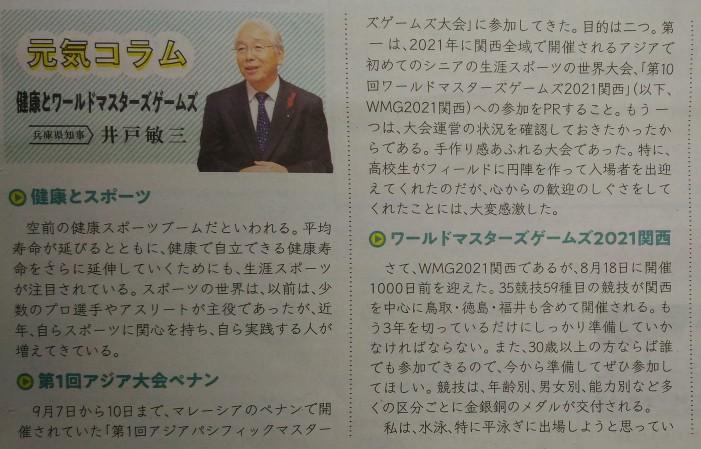 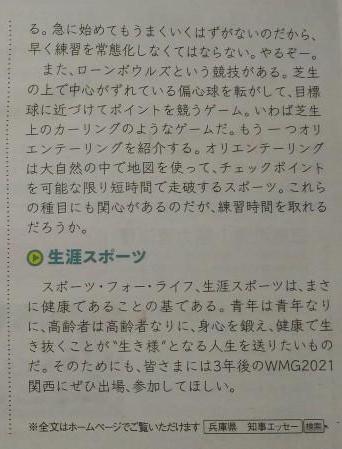 第22回タイガーボウルズ大会第2回B & Rカップ中国オープン大会第2回B & Rカップ中国オープン大会時期2019年3月9日～10日2019年3月11日～13日2019年3月14日～16日会場香港および九龍中国 広東省珠海市中国 広東省深圳市宿泊ホテルチャーター・ハウスホリデイ・インメトロパーク・ホテル競技種目男子ﾌｫｱｰｽﾞおよび女子ﾌｫｱｰｽﾞ男子ﾌｫｱｰｽﾞおよび女子ﾌｫｱｰｽﾞ男子ﾌｫｱｰｽﾞおよび女子ﾌｫｱｰｽﾞ競技方式スキン方式　(3+3+2エンド制)スキン方式　(3+3+2エンド制)スキン方式　(3+3+2エンド制)参加費（主催者に支払う金額）男子1チーム目：1チームあたり2,400米ドル（約28万円）女子1チーム目：1チームあたり2,400米ドル（約28万円）男女共に2チーム目以降：1チームあたり4,000米ドル（約48万円）参加費の内容としては現地宿泊費(9泊分)、朝食・昼食費および宿舎から会場までの輸送費が含まれている。自己手配となるのは往復航空賃（3月8日香港着、3月17日中国出発）となる。男子1チーム目：1チームあたり2,400米ドル（約28万円）女子1チーム目：1チームあたり2,400米ドル（約28万円）男女共に2チーム目以降：1チームあたり4,000米ドル（約48万円）参加費の内容としては現地宿泊費(9泊分)、朝食・昼食費および宿舎から会場までの輸送費が含まれている。自己手配となるのは往復航空賃（3月8日香港着、3月17日中国出発）となる。男子1チーム目：1チームあたり2,400米ドル（約28万円）女子1チーム目：1チームあたり2,400米ドル（約28万円）男女共に2チーム目以降：1チームあたり4,000米ドル（約48万円）参加費の内容としては現地宿泊費(9泊分)、朝食・昼食費および宿舎から会場までの輸送費が含まれている。自己手配となるのは往復航空賃（3月8日香港着、3月17日中国出発）となる。申込期限BJとしての申し込み期限は12月25日とする。（主催元への提出期限は、2019年1月10日）希望者は各クラブ代表を通じてBJ事務局　宮北までメールにて申込みのこと。メールあて先は　qqz69red@flute.ocn.ne.jpBJとしての申し込み期限は12月25日とする。（主催元への提出期限は、2019年1月10日）希望者は各クラブ代表を通じてBJ事務局　宮北までメールにて申込みのこと。メールあて先は　qqz69red@flute.ocn.ne.jpBJとしての申し込み期限は12月25日とする。（主催元への提出期限は、2019年1月10日）希望者は各クラブ代表を通じてBJ事務局　宮北までメールにて申込みのこと。メールあて先は　qqz69red@flute.ocn.ne.jp順位1位2位3位4位5位6位7位8位9位10位11位12位チーム名村人ｸﾗﾌﾞＡﾀｯﾁｬ-ｽﾞＡ兵庫車椅子ALBC－Ｂﾀｯﾁｬ-ｽﾞＢﾀｯﾁｬ-ｽﾞＣLB中崎学 園－ＡALBC－C村人ｸﾗﾌﾞB　学 園－BALBC－Ａ　勝点39313028252222 22 1918  15　11点差+61+24+57＋5+15＋36-13－25－33－40－43－44氏　名平均ポイントポイント合計出場試合数1位山根英輝（神戸ﾀｯﾁｬ－ｽﾞ）6.43115.75182位山外芳敬（兵庫車椅子）6.0596.75163位宮﨑宗久（神戸ﾀｯﾁｬ－ｽﾞ）6.0396.5016第5回（9月3日）第6回（9月17日）9月総合7~9月総合　　（第1回〜第6回）1位関　政美（ALBC）宮内 廣二（LB中崎）宮内 廣二（LB中崎）宮内 廣二（LB中崎）2位伊須原 重昭（BSC）樽井 啓佑（BSC）関　政美（ALBC）伊須原 重昭（BSC）3位宮内 廣二（LB中崎）前林 好信（LB中崎）伊須原 重昭（BSC）関　政美（ALBC）A-1リーグ	A-2リーグ１位垣内紀子（ＡＬＢＣ）　　52点山崎清子（ＡＬＢＣ） 　　　38点角田　信（神戸タッチャーズ）2位宮北　茂（神戸ボウル）51.5点大杉正樹（神戸ボウルズ） 　37点3位檜垣英男（ＡＬＢＣ）　　45点合田洋子（学園都市） 　　 33.5点選手名（チーム名）　　　（初）は初心者成 績1位緒方貴玄(初）・長田隆秀・武内邦仁（ＫＳＣ）3勝1敗,Δ＝38/18=2.112位納村裕子(初）・藤原良造・井上正昭（生涯ｽﾎﾟｰﾂ）3勝1敗,Δ＝36/19=1.893位楊　錦華(初）・竹田　宏・西口　明（神戸ﾀｯﾁｬｰｽﾞ）3勝1敗,Δ＝35/25=1.40選手名　（チーム名）　　　成 績1位川村信子・植松寿子・植松博至・児島久雄（兵庫車椅子）4勝0敗2位西條和子・垣内紀子・魚住弘治・奥田　昭（ＡＬＢＣ）3勝1敗,Δ=2.203位大杉正樹・上所正義・石田博規・山田　誠（神戸ﾎﾞｳﾙｽﾞ）3勝1敗,Δ=1.24順位1位2位3位4位チーム名タッチャーズCタッチャーズAALBCLB中崎選手名野上哲男・横井幸雄山根英輝・坂本紘一関　政美・旭　吉功宮内慶二・平松康雄成績4勝0敗3勝1敗2勝2敗、Δ＝1.252勝2敗、Δ＝1.18順位5位6位7位8位チーム名学園都市ワイズタッチャーズＢ甲南・京都混成LC京都選手名森　紘一・山形史朗中川正俊・西口　明田町智之・小山　潤上田雄太・廣内鐡也成績2勝2敗、Δ＝0.922勝2敗、Δ＝0.852勝2敗、Δ＝0.781勝3敗、Δ＝0.83月日場所内容8月17日(金) 午後明石公園ﾛｰﾝﾎﾞｳﾙｽﾞ場日本体育社「みんなのスポーツ」誌の取材9月7日(金) 午後明石公園ﾛｰﾝﾎﾞｳﾙｽﾞ場神戸新聞社の取材9月19日(水) 午前明石公園ﾛｰﾝﾎﾞｳﾙｽﾞ場共同通信社の取材9月19日(水) 午後神戸市役所市長に挨拶（神戸市から出場の選手一同）9月20日(木) 午後兵庫県庁県知事に挨拶（兵庫県から出場の選手一同）大会名期間会場出場者アジアパラ競技大会10月3日（火）～14日(日)インドネシア・ジャカルタ(監督)　　　　　　　児島久雄(コーチ)　　　　　　野上哲男(サポートスタッフ)　植松寿子(選手) 男子ｼﾝｸﾞﾙｽ種目：         児島久雄、植松博至、山外芳敬アジア地域ﾛｰﾝﾎﾞｳﾙｽﾞ選手権大会10月10日（火）～17日(火)中国・河南省・新郷市(監督)　　　　　　　森　紘一(選手) U-25 男子ｼﾝｸﾞﾙｽ種目：         田町智之、上田雄太男子ｼﾝｸﾞﾙｽ種目：佐藤寿治女子ｼﾝｸﾞﾙｽ種目：松岡　緑男子ﾍﾟｱｰｽﾞ種目：佐藤寿治、合田純二女子ﾍﾟｱｰｽﾞ種目：松岡　緑、黒原恵子男子ﾄﾘﾌﾟﾙｽﾞ種目：         廣内鐡也、林　嘉雄、奥田　昭女子ﾄﾘﾌﾟﾙｽﾞ種目：         八杉　瞳、森　弘子、合田洋子男子ﾌｫｱｰﾞ種目：廣内、林、合田､奥田女子ﾌｫｱｰﾞ種目：八杉、森、黒原、合田